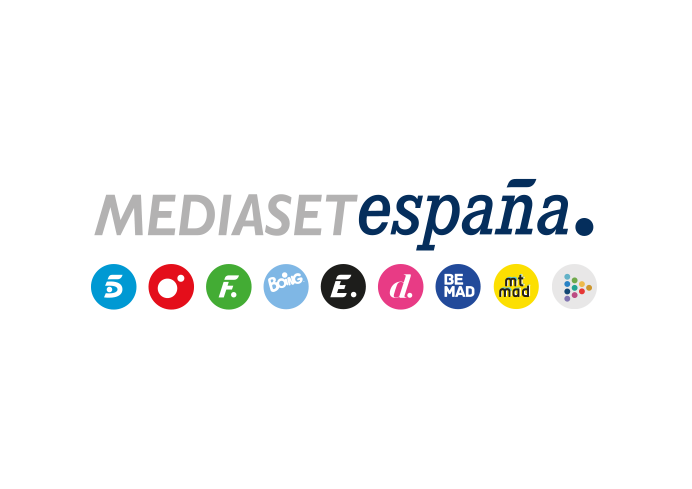 Madrid, 22 de mayo de 2024Cristina Garmendia, nueva presidenta de Mediaset EspañaHa sido nombrada por el Consejo de Administración de la sociedad en el día de ayer.El Consejo de Administración de Mediaset España, en su reunión celebrada ayer, ha designado a Cristina Garmendia como nueva presidenta del grupo audiovisual. Hasta este momento y desde diciembre de 2017, Cristina Garmendia era consejera independiente de la compañía y miembro de la Comisión de Nombramientos y Retribuciones y de la Comisión de Auditoría y Cumplimiento de la sociedad.Reconocida por su visión y labor emprendedora y su aportación a la investigación e innovación empresarialDoctora en Ciencias Biológicas, en la especialidad de Genética, Cristina Garmendia Mendizábal (San Sebastián, Guipúzcoa, 1962) cursó su doctorado en Biología Molecular bajo la dirección de la profesora Margarita Salas en el Centro Nacional de Biología Molecular Severo Ochoa. Completó su formación académica con un MBA por el IESE Business School de la Universidad de Navarra. Actualmente, es presidenta de la Fundación COTEC, organización privada sin ánimo de lucro cuya misión es promover la innovación como motor de desarrollo económico y social, y forma parte de diversos consejos asesores como el de Unicef y la Asociación Española contra el Cáncer (AECC), entre otros, y de varios consejos de universidades. Es, además, consejera independiente en los consejos de administración de Caixabank y Grupo Logista, donde ocupa el cargo de vicepresidenta; consejera dominical en Ysios Capital Partners; y miembro del Consejo Asesor del Espacio de la Comisión Europea. Ha fundado, entre otras, la empresa hispanoamericana Satlantis Microsats y fue ministra de Ciencia e Innovación del Gobierno de España durante la IX Legislatura (2008-2011).En el ámbito institucional, ha destacado como presidenta de la Asociación de Empresas Biotecnológicas (ASEBIO) y ha formado parte de la junta directiva de la Confederación Española de Organizaciones Empresariales (CEOE). Ha sido, además, asesora de la Comisión Europea como miembro del High Level Group on maximising the impact of EU Research & Innovation Programmes, que ha formulado las recomendaciones para el diseño del IX Programa Marco (2021-2027) de la Unión Europea. Su labor y visión emprendedora ha sido reconocida en distintas ocasiones con premios a la investigación e innovación empresarial y ha recibido, entre otras condecoraciones, la Gran Cruz de la Real y Distinguida Orden Española de Carlos III y Gran Oficial del Mérito de la República Italiana.